Catholic Life and Faith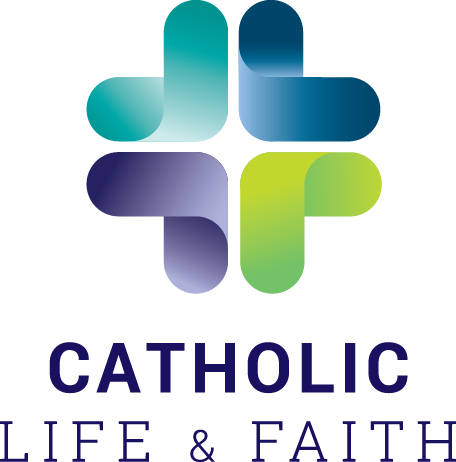 Resource Order FormBooks may be ordered with invoice or credit card. Please complete all information below. Tax and shipping included in prices listed. Email completed order form to: Leisa.clf@gmail.comName:Diocese/Parish:Mailing Address (City, State/Province/Postal Code:Email address:Phone (with area code):If credit card purchase, card number, expiration date and CVV code (secure site is used):ResourcePrice per book/resourceQuantityGrateful Disciples English$15Grateful Disciples Spanish$15Journal$5Bridges to Discipleship English$12.50Bridges to Discipleship Spanish$12.50Bridges to Community$12.50Bridges to People$12.50Bridges bundle - any 3 Bridges books$30Total